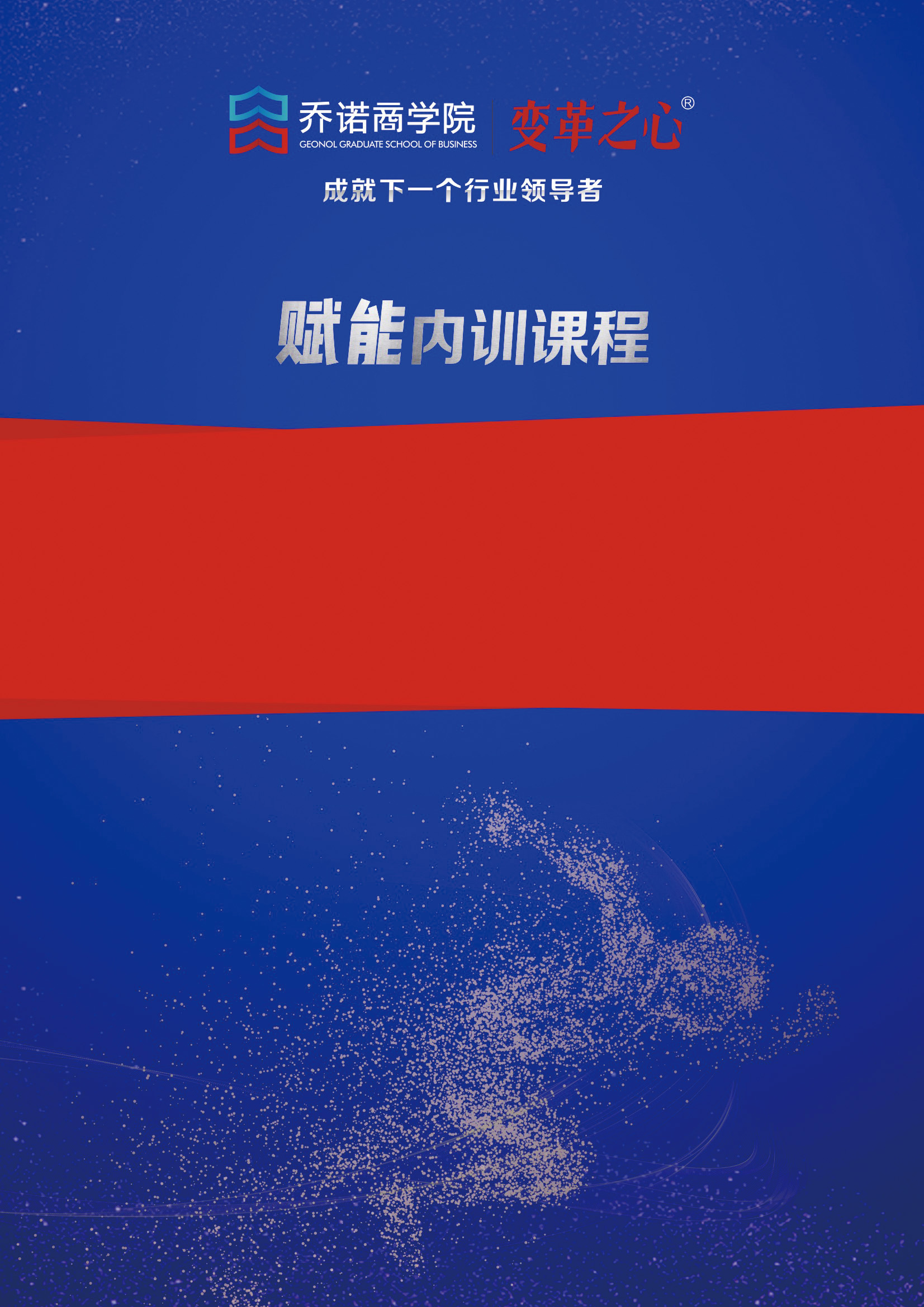 | 课程大纲： 01 | 中国企业供应链管理的价值及现状供应链在企业的地位/价值/核心指标各类“供应”主管是个苦逼的角色中国制造企业的典型组织现状02 | 什么是集成供应链ISC？SCOR模型诞生的历史背景集成供应链ISC是什么？SCOR以流程为中心的供应链管理示意图03 | 为什么要构建集成供应链ISC组织？ ——1999年华为技术ISC变革项目简介华为供应链改革背景、ISC变革结果内部整合：缩短管理战线；外部整合：提升响应能力华为ISC变革的关键绩效变化04 | 华为终端集成供应链管理部的定位业务价值定位终端公司以客户为中心的科学管理体系总逻辑图一线呼唤炮火的营销流程与铁三角组织逻辑图05 | 华为终端供应链与业务深度融合快速成长——做好业务伙伴的2009~2019华为手机各发展阶段达成的战略共识，力出一孔华为手机成功实现跨越式发展的关键要素06 | 华为终端供应链的专业能力及担当——做公司业务价值的创造者客户订单与物流业务案例：某通讯设备制造企业信息系统结构销售订单是如何生成、处理、完成的？优化订单处理流程、建立一线组织能力华为终端的销售订单管理实践：客户订单部1期强化总部客户订单的业务掌控力，“说到做得”华为终端的销售订单管理实践：客户订单部2期与客户的供应链协作信息化、自动化集成计划业务如何理解SCOR流程“计划”的作用与价值？计划管理之痛计划流程的目的、内容计划系统是集成供应链运作之魂案例：某公司物料需求计划业务模型库存——计划系统最关键的“调节器”ISC库存管理采购认证业务华为采购与采购愿景职责与贡献：稳健的采购是供应链稳健的基石职责与贡献：平衡的采购是卓越运营的保证职责与贡献：综合成本最优的采购可直接贡献利润采购组织职责：组织框架采购执行：采购需求履行 采购IT系统——B2C的SCC系统生产制造业务SCOR流程的范围OEE分析图可与六大损失关系趋势精益生产精益体系的递进层次质量管理基本思想——管理原则华为Global MES项目阶段07 | 华为终端供应链的数字化运营——做供应链综合创新的排头兵数字化制造信息化系统参考框架——五大系统集成思路重建终端的供应链核心业务信息系统| 讲师介绍：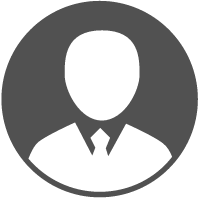 | 关于乔诺商学院咨询电话：400-086-8596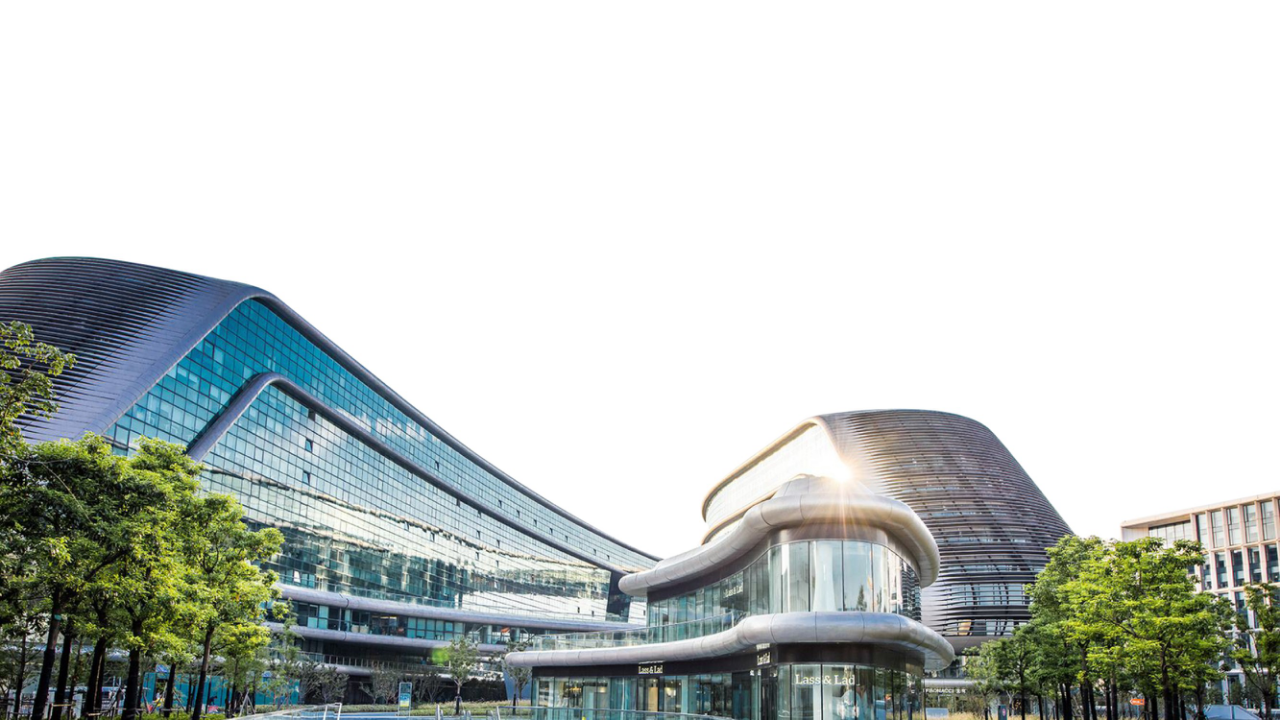 《GMDP总经理发展计划：集成供应链》报名表《GMDP总经理发展计划：集成供应链》报名表《GMDP总经理发展计划：集成供应链》报名表《GMDP总经理发展计划：集成供应链》报名表《GMDP总经理发展计划：集成供应链》报名表《GMDP总经理发展计划：集成供应链》报名表支付汇款支付汇款支付汇款支付汇款支付汇款支付汇款汇款账户：单位名称：上海乔诺企业管理咨询有限公司银行账号：3105 0174 5300 0000 0106开 户 行：中国建设银行股份有限公司上海临空支行汇款账户：单位名称：上海乔诺企业管理咨询有限公司银行账号：3105 0174 5300 0000 0106开 户 行：中国建设银行股份有限公司上海临空支行汇款账户：单位名称：上海乔诺企业管理咨询有限公司银行账号：3105 0174 5300 0000 0106开 户 行：中国建设银行股份有限公司上海临空支行汇款账户：单位名称：上海乔诺企业管理咨询有限公司银行账号：3105 0174 5300 0000 0106开 户 行：中国建设银行股份有限公司上海临空支行汇款账户：单位名称：上海乔诺企业管理咨询有限公司银行账号：3105 0174 5300 0000 0106开 户 行：中国建设银行股份有限公司上海临空支行汇款账户：单位名称：上海乔诺企业管理咨询有限公司银行账号：3105 0174 5300 0000 0106开 户 行：中国建设银行股份有限公司上海临空支行报名信息报名信息报名信息报名信息报名信息报名信息序号姓名手机号邮箱部门职位12345对接人信息对接人信息对接人信息对接人信息对接人信息对接人信息姓名：                             手机号码：           邮箱：                             职位：姓名：                             手机号码：           邮箱：                             职位：姓名：                             手机号码：           邮箱：                             职位：姓名：                             手机号码：           邮箱：                             职位：姓名：                             手机号码：           邮箱：                             职位：姓名：                             手机号码：           邮箱：                             职位：公司开票（发票抬头及税号必填，如需开具增值税专用发票请提供详细开票信息）公司开票（发票抬头及税号必填，如需开具增值税专用发票请提供详细开票信息）公司开票（发票抬头及税号必填，如需开具增值税专用发票请提供详细开票信息）公司开票（发票抬头及税号必填，如需开具增值税专用发票请提供详细开票信息）公司开票（发票抬头及税号必填，如需开具增值税专用发票请提供详细开票信息）公司开票（发票抬头及税号必填，如需开具增值税专用发票请提供详细开票信息）合作流程：顾问服务——支付汇款——填写信息——公司开票——现场服务合作流程：顾问服务——支付汇款——填写信息——公司开票——现场服务合作流程：顾问服务——支付汇款——填写信息——公司开票——现场服务合作流程：顾问服务——支付汇款——填写信息——公司开票——现场服务合作流程：顾问服务——支付汇款——填写信息——公司开票——现场服务合作流程：顾问服务——支付汇款——填写信息——公司开票——现场服务